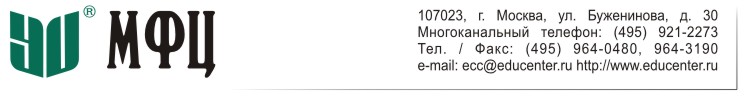 Ректору АНО «ИДПО МФЦ»Кирюхову П.Э.от ___________________________________________									         ФИО полностью							зарегистрированного(ой) по адресу 						_____________________________________________							       	          (адрес регистрации с индексом)					              _____________________________________________						          паспорт_____________________________________			 (серия, номер) 							_____________________________________________						      (дата выдачи; орган, выдавший документ; код подразделения)							__________________________________________________________________________________________                                                                                                СНИЛС______________________________________                                                                                                номер телефона_______________________________e-mail________________________________________ЗАЯВЛЕНИЕПрошу принять меня на курс профессиональной переподготовки по программе «Налоговое консультирование» 380 академических часов (сетевая форма) в группу №_______с периодом обучения с "__" __________ 20__ г. по "__" _________ 20__ г.Настоящим выражаю свое согласие на обработку моих персональных данных АНО «ИДПО МФЦ», в том числе на передачу указанных выше моих персональных данных для внесения сведений в федеральную информационную систему «Федеральный реестр сведений о документах об образовании и (или) о квалификации, документах об обучении» в течение всего срока ведения названного реестра.«___» ____________ 20__ года		               _______________/ _________________              (текущая дата) 	 			                 (подпись)                             (ФИО)